	wg rozdzielnika   Dotyczy: postępowania w trybie przetargu nieograniczonego na dostawę sprzętu 
i wyposażenia archiwów wojskowych, nr sprawy 14/22 
(ID: 596696)W dniu 23.04.2022 r. do Zamawiającego wpłynęło zapytanie odnośnie przedmiotowego postępowania od potencjalnego Wykonawcy.Treść zapytania:„Szanowni Państwo Zwracamy się z uprzejmym zapytaniem o udostępnienie informacji na temat budżetu postępowania przetargowego.”Zamawiający udziela następującej odpowiedzi:             Informacje dotyczące budżetu postępowania przetargowego zawarte 
są w planie zakupów na rok 2022 i umieszczone na stronie internetowej Jednostki Wojskowej Nr 2063.Zamawiający zgodnie z art. 284 ust. 6 Pzp przesyła odpowiedź potencjalnemu Wykonawcy i umieszcza na Platformie zakupowej Jednostki Wojskowej Nr 2063 
pod adresem: https://platformazakupowa.pl/pn/jednostkawojskowa_2063.                                                                                                DOWÓDCA
                                                                                płk Janusz KRUPAMalwina Stypułkowska
tel.: 261-824-21525.04.2022 r.T – 2611 – B4       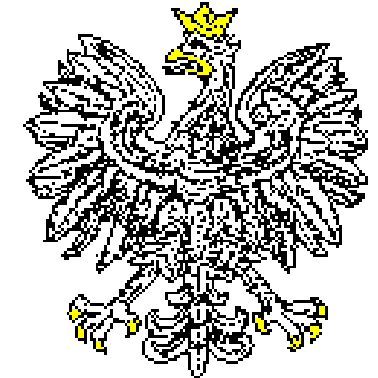 JEDNOSTKA WOJSKOWANR 2063Nr JW2063.SZPubl.2611.14.08.2022Data …………….02-097 W a r s z a w a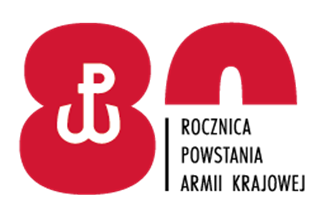 Warszawa, dnia………………r.